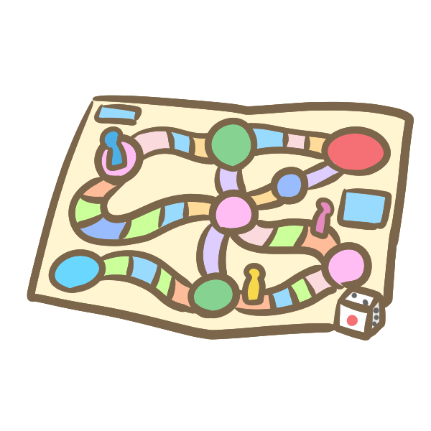 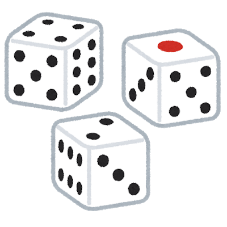 等身大の人間スゴロクを使って遊びながらアレルギーについて皆で考え学んでいきましょう♪　　スゴロクをクリアすればアレルギーマスター間違いなし！！皆様の参加をお待ちしています―　タイムテーブル　ー９：３０　受付開始１０：００　ゲーム開始　保護者の皆様はアレルギー児を持つ家族の座談会を予定しています１１：３０　ゲーム終了１２：００　まとめ後解散申し込み先 〒811-1394 福岡市南区屋形原 4 丁目 39-1 独立行政法人国立病院機構福岡病院内 TEL092-565-5535 FAX092-566-0702 担当 三嶋（内線 8023） ＊平日１７時まで可親子アレルギー教室事前申し込み（☆2/17 月　必着）住所：　〒 　　　　　― 代表者氏名 　　　　　　　　　　　　　　連絡先（携帯番号） 　　参加人数 大人 　　名 　　子供 　　名  お子様のなまえ・年齢・性別・疾患名（あてはまるものを○で囲って下さい） 参加者①ひらがな       　　　　　　　　　 歳        男・女     (気管支喘息・アトピー性皮膚炎・食物アレルギー)　　　　　　　　　　　　　　　　　　　　　　　　　　　　　　　　　　　　　　　　　エピペンあり・なし参加者②ひらがな      　　　　　　　　　  歳        男・女     (気管支喘息・アトピー性皮膚炎・食物アレルギー)エピペンあり・なし